Wi-fi for University of Waterloo GuestsNote: Individual guest Wi-Fi access will timeout after 24 hours. However, guests attending a multi-day event will not be required to reconnect every 24 hours.How to configure access for events (setup for event attendees)Under your computer's Wi-Fi settings, select 'uw-wifi-setup-no-encryption' from the list of available networks.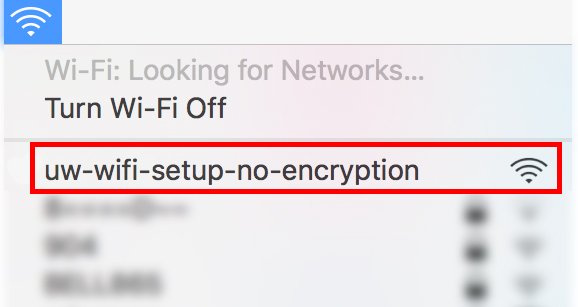 In the Join 'uw-wifi-setup-no-encryption' pop-up window, scroll down and select the 'Click here if you are attending an event' option.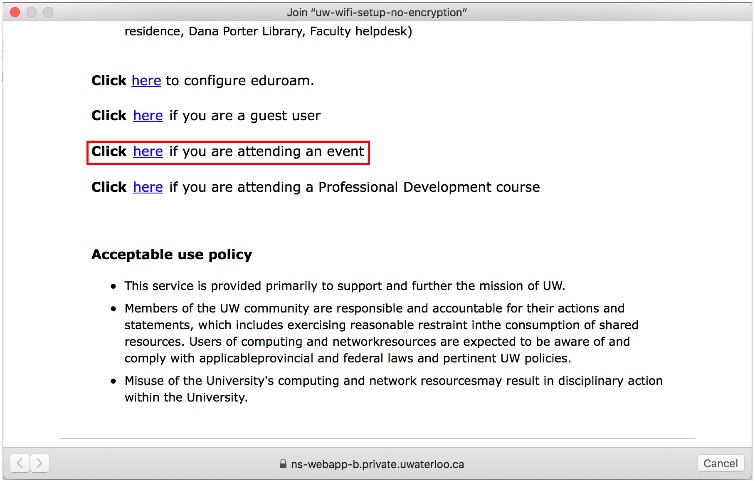 Enter your first name, last name, email address, and password into each respective field. Click 'Submit' to connect your device. 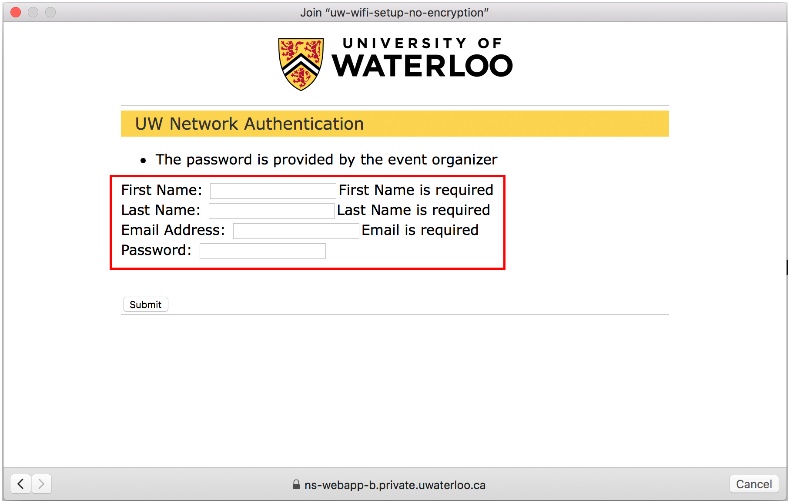 